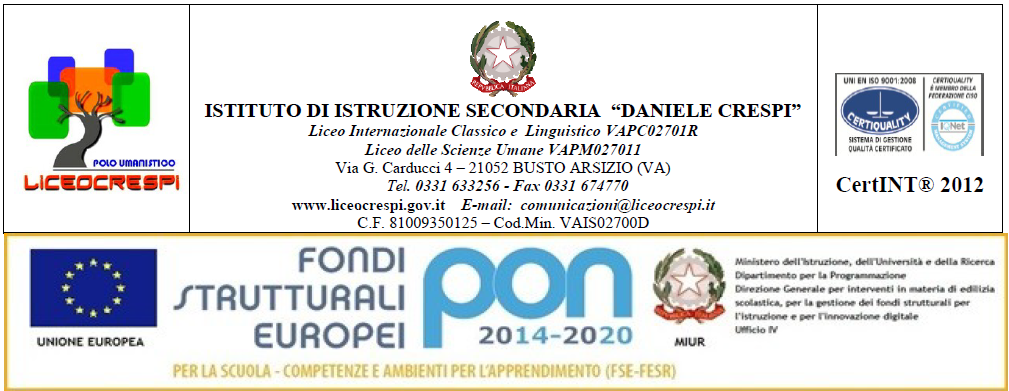 Anno scolastico 2017-2018      classe 4^ BSU                               Prof.ssa Serretiello MaddalenaPROGRAMMA DI FISICALibri adottati: Mandolini S.LE PAROLE DELLA FISICA. AZZURRO.MECCANICA  vol. 1Zanichelli	Mandolini S.LE PAROLE DELLA FISICA. AZZURRO.TERMODINAMICA E ONDE  vol. 2ZanichelliDINAMICA1.   La conservazione dell’energiaLa conservazione dell’energia: una breve introduzioneTrasferire l’energia: il lavoroL’energia cineticaL’energia potenziale gravitazionaleLa conservazione dell’energia meccanicaTERMODINAMICA1.  La temperaturaCaldo o freddo?Misurare la temperaturaLa scala Fahrenheit, la scala Celsius, la scala KelvinL’equilibrio termicoLa dilatazione termica nei solidiLa dilatazione lineare, la dilatazione superficiale, la dilatazione volumica.La dilatazione termica nei liquidiProprietà termometriche dei gasSe la temperatura è costante: Legge di BoyleSe la pressione è costante: la prima legge di Gay-LussacSe il volume è costante: la seconda legge di Gay- LussacIl gas perfetto2.   Il caloreTeorie del caloreCalore e lavoroTrasferire energia con il lavoroL’unità di misura del caloreIl calore specificoLa capacità termicaIl calore specifico dell’acquaMisurare il caloreDeterminazione del calore specificoDeterminazione della temperatura di equilibrioLa caloriaPropagazione del calore: conduzione, convenzione, irraggiamento3.   I passaggi di statoGli stati di aggregazione della materiaI solidi, i liquidi, gli aeriformiI passaggi di statoLa fusione e solidificazioneIl calore latente di solidificazioneLa vaporizzazione e condensazioneL’evaporazione e il vapore saturoL’ebollizioneIl calore latente di vaporizzazioneSublimazione e brinamentoLeggere i fenomeni termici    5.  Il Primo principio della termodinamicaLa termodinamicaStato termodinamico di un sistemaLABORATORIO:Dilatazione termica dei solidiVariazione di volume dei liquidi sottoposti a riscaldamentoVariazione di volume dell’aria al variare della temperaturaCalcolo del calore specifico di un metallo con l’utilizzo del calorimetroBusto Arsizio, 6 giugno 2018    L’insegnante                                                                                       I rappresentanti di classe